ИНФОРМАЦИОННЫЙ ДАЙДЖЕСТ (на 02.07.2021)РАЗДЕЛ «ГОСУДАРСТВЕННОЕ И МУНИЦИПАЛЬНОЕ УПРАВЛЕНИЕ»Федеральный закон от 01.07.2021 N 289-ФЗ "О внесении изменений в статью 28 Федерального закона "Об общих принципах организации местного самоуправления в Российской Федерации"Установлено, что порядок организации и проведения публичных слушаний должен предусматривать заблаговременное оповещение жителей муниципального образования о времени и месте проведения публичных слушаний, заблаговременное ознакомление с проектом муниципального правового акта, в том числе посредством его размещения на официальном сайте органа местного самоуправления в сети "Интернет" или на официальном сайте субъекта РФ или муниципального образования, а также возможность представления жителями муниципального образования своих замечаний и предложений по вынесенному на обсуждение проекту муниципального правового акта, в том числе посредством официального сайта, другие меры, обеспечивающие участие жителей в публичных слушаниях, опубликование (обнародование) результатов публичных слушаний, включая мотивированное обоснование принятых решений, в том числе посредством их размещения на официальном сайте.Кроме того, предусматривается, что для размещения указанных материалов и информации, обеспечения возможности представления жителями своих замечаний и предложений, а также для участия жителей в публичных слушаниях может использоваться федеральная государственная информационная система "Единый портал государственных и муниципальных услуг (функций)".Просмотреть статью...В рамках оказания гражданам бесплатной юридической помощи закреплена обязанность органов государственной власти, органов местного самоуправления, общественных объединений и иных организаций направлять письменный ответ на соответствующий запрос государственного юридического бюро
Федеральный закон от 01.07.2021 №257-ФЗ
"О внесении изменений в статью 17 Федерального закона "О бесплатной юридической помощи в Российской Федерации"Установлено, что государственное юридическое бюро вправе направлять в органы государственной власти, органы местного самоуправления, общественные объединения и иные организации официальное обращение по входящим в компетенцию указанных органов и организаций вопросам о предоставлении справок, характеристик и иных документов, необходимых для оказания гражданам бесплатной юридической помощи.Просмотреть статью...Кому в России нельзя иметь двойное гражданствоС 1 июля в силу вступили нормы, принятые в развитие поправок к Конституции. Получение двойного гражданства регулируется Законом «О гражданстве Российской Федерации». Он определяет порядок проживания в России после получения второго гражданства, вида на жительство и иных документов, подтверждающих право на постоянное проживание в иностранном государстве.Запрет на иностранное гражданство и вид на жительство прямо установлен для лиц, осуществляющих государственную деятельность.Гражданство иностранного государства или вид на жительство в другой стране запрещено иметь: ⁃ Президенту РФ; ⁃ Председателю Правительства, его заместителям и министрам; ⁃ депутатам и сенаторам; ⁃ членам Совета Безопасности.С 1 июля 2021 года в силу вступили законы, запрещающие иметь двойное гражданство или ВНЖ российским госслужащим.Запрет на иностранное гражданство и вид на жительство за рубежом теперь распространен на Председателя, заместителя Председателя и аудиторов Счетной палаты, Председателя Центробанка и его заместителей. Эти же ограничения касаются губернаторов и госслужащих региональных и муниципальных органов власти. Также запрет распространяется на должности Чрезвычайного и Полномочного Посла РФ в иностранном государстве и постпреда страны при международной организации.Согласно новому закону, второе гражданство и ВНЖ не могут иметь уполномоченные по правам человека в регионах. Аналогичный запрет в отношении федерального омбудсмена действовал и ранее. Кроме того, эти правила распространены на Уполномоченного при Президенте по правам ребенка и уполномоченных по правам ребенка в субъектах РФ, Уполномоченного при Президенте по защите прав предпринимателей в РФ и в регионах.Запрет также касается военнослужащих Министерства обороны, Росгвардии, спасательных воинских формирований МЧС, СВР, органов ФСБ, ФСО, военной прокуратуры, военных следственных органов, таможни, Следственного комитета России, органов внутренних дел, федеральной противопожарной службы, работников уголовно-исполнительной системы. В отношении органов прокуратуры такой запрет ранее уже действовал.Просмотреть статью...Расширение штатной численности после утверждения задания – "нецелевка"? Для одного из автономных учреждений цена такого вопроса составила почти 470 тыс. руб., а для руководителя – 20 тыс рублей штрафа по ст. 15.14 КоАП (Решение Московского областного суда от 30 марта 2021 г. По делу № 12-266/2021).В январе, когда муниципальное задание учреждению уже было утверждено, руководитель принял решение о введении в штатное расписание новой должности – своего заместителя. Зарплату принятому на эту должность сотруднику выплачивали из средств субсидии на выполнение задания. При проверке ревизоры расценили расходы по оплате труда и соответствующие им страховые взносы как нецелевые траты. Ведь объем субсидии определяется в том числе исходя из штатной численности учреждения, и на тот момент учредитель принял к расчету "штатку" без новой должности.Суды взглянули на ситуацию неоднозначно. На первом этапе судьи приняли строну контрольного органа, признав и вину руководителя, и правомерность штрафа. Однако судьи апелляционной инстанции с подходом коллег не согласились.Закон № 174-ФЗ об автономных учреждениях относит вопросы осуществления текущего руководства деятельностью учреждения к компетенции его руководителя. К таковым относятся и полномочия по утверждению штатного расписания. Руководитель учреждения вправе самостоятельно решать вопросы кадрового обеспечения, вводить новые должности и сокращать имеющиеся. Учредитель же может только косвенно влиять на численность и состав персонала автономного учреждения, определяя в государственном/ муниципальном задании те или иные требования к его объему и содержанию.Закон не запрещает использование субсидии для оплаты новой штатной единицы, не установлен запрет и на перераспределение средств в зависимости от потребности учреждения. Основная задача учреждения – выполнить государственное/ муниципальное задание в установленном объеме и с должным качеством, а не израсходовать средства субсидии ровно по той формуле, по которой она была рассчитана.На этом основании апелляционный суд отменил решение первой инстанции и передал дело на новое рассмотрение.Просмотреть статью...РАЗДЕЛ «НАЦИОНАЛЬНЫЕ ЦЕЛИ, НАЦИОНАЛЬНЫЕ ПРОЕКТЫ»Марат Хуснуллин провёл заседание президиума Правительственной комиссии по региональному развитиюЗаместитель Председателя Правительства начал работу с подведения итогов состоявшейся накануне ежегодной специальной программы «Прямая линия с Владимиром Путиным». В ходе общения с гражданами Президенту поступили обращения с жалобами по вопросам платы за жилищно-коммунальные услуги, роста стоимости подключения индивидуальных жилых домов к газу, переселения из аварийного жилья, а также строительства очистных сооружений и объектов социального значения. Марат Хуснуллин поручил главам субъектов лично доложить о решении всех поднятых вопросов, а Департаменту строительства и Департаменту региональной политики взять на жёсткий контроль исполнение итоговых поручений Президента.Просмотреть статью...РАЗДЕЛ «ОБЩЕСТВЕННОЕ МНЕНИЕ»Россия и БелоруссияНаблюдающие улучшение российско-белорусских отношений люди объясняют это тем, что президенты двух стран «встречаются часто», «наш президент помог их президенту усидеть в кресле», «Белоруссия деньги берет у нас», «потому что у Лукашенко стало хуже с Европой – санкции». Наблюдающие ухудшение отношений объясняют это «неправильной политикой Белоруссии», «там идёт борьба с оппозицией, это влияет на отношения», «государства не могут найти компромисс».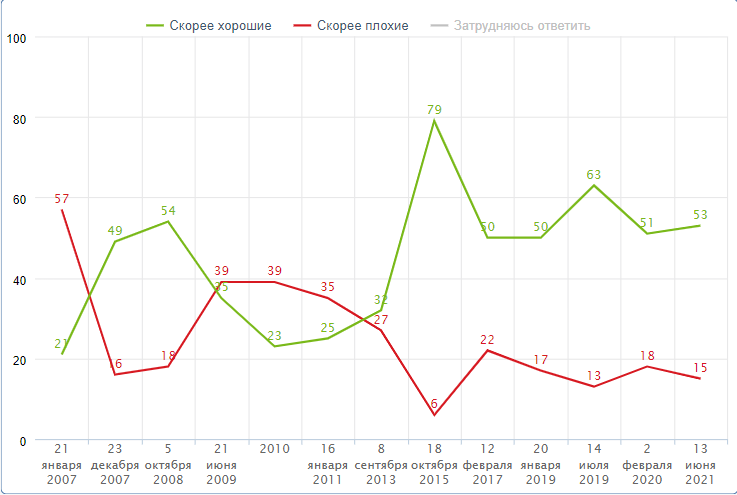 Просмотреть статью...РАЗДЕЛ «БЮДЖЕТ, ФИНАНСЫ, НАЛОГИ»Изменения в НК РФ: освобождение от НДС общепита, уточнение расходов по налогу на прибыль; индексация ставок по акцизам, донастройка демпфирующего механизма и многое другое

Федеральный закон от 02.07.2021 №305-ФЗ
"О внесении изменений в части первую и вторую Налогового кодекса Российской Федерации и отдельные законодательные акты Российской Федерации"В НК РФ вносятся многочисленные поправки, касающиеся уплаты НДС, акцизов, НДФЛ, налога на прибыль, НДПИ и других налогов.Просмотреть статью...Изменения в НК РФ позволят концессионерам в сфере тепло-, водоснабжения, водоотведения, осуществляющим деятельность в "малых" городах, применяющим УСН, формировать тариф на коммунальные услуги без НДСФедеральный закон от 02.07.2021 N 307-ФЗ
"О внесении изменения в статью 174.1 части второй Налогового кодекса Российской Федерации"Ранее тариф для группы потребителей "население" устанавливался с НДС, для иных групп потребителей без НДС.Необходимость принятия закона обусловлена, в частности трудностями в привлечении инвестиций через механизм концессионного соглашения в связи с отсутствием заинтересованности потенциальных инвесторов, поскольку, в малых населенных пунктах такие организации, чаще всего применяющие УСН, в случае заключения концессионного соглашения были обязаны уплачивать НДС.После внесения изменений в статью 174.1 НК РФ тариф на коммунальный ресурс будет устанавливаться для всех групп потребителей без НДС концессионерам - организациям и индивидуальным предпринимателям, применяющим УСН, заключившим концессионные соглашения в отношении объектов теплоснабжения, централизованных систем горячего водоснабжения, холодного водоснабжения и (или) водоотведения, отдельных объектов таких систем, расположенных на территориях населенных пунктов с населением менее 100 тысяч человек на дату заключения концессионного соглашения.Просмотреть статью...Федеральный закон от 01.07.2021 № 246-ФЗ «О внесении изменений в Бюджетный кодекс Российской Федерации»Принят закон, направленный на повышение предсказуемости и сокращение сроков предоставления межбюджетных трансфертов местным бюджетам.Согласно общему правилу заключение соглашений о предоставлении субсидий местным бюджетам, предусмотренных законом субъекта РФ о бюджете, осуществляется до 15 февраля очередного финансового года.Исключение составляют соглашения о предоставлении субсидий, бюджетные ассигнования на предоставление которых предусмотрены законом о внесении изменений в закон о бюджете субъекта Российской Федерации, которые заключаются не позднее 30 дней после дня вступления в силу закона.В случае нарушения установленных сроков, бюджетные ассигнования бюджета субъекта РФ, предусмотренные на текущий финансовый год на соответствующие цели, могут направляться на увеличение бюджетных ассигнований резервного фонда для оказания финансовой помощи местным бюджетам в размере субсидии, в отношении которой не заключено соглашение.
Просмотреть статью...Власти обсуждают автоматическое взыскание долгов с бизнесаВ правительстве обсуждают новый способ взимания долгов у компаний по обязательным платежам, например по налогам и сборам. Речь о возможности автоматически взыскивать в пользу бюджета задолженности у исполнителей госконтрактов: как только договоры будут оплачены, долги спишутся в казну. ФНС и Минфин рассматривают целесообразность внесения таких изменений в закон "О контрактной системе в сфере закупок товаров, работ, услуг для обеспечения государственных и муниципальных нужд" (44-ФЗ). О том, что ведомства получили такое поручение, сказано в протоколе совещания у первого заместителя главы аппарата правительства России Валерия Сидоренко от 1 июня, пишут "Известия". Из него следует, что участники заседания обсуждали дополнительные источники доходов бюджета.Просмотреть статью...Территориальные органы ФНС России в Калмыкии и Марий Эл перешли на двухуровневую систему управленияМодернизация налоговых органов продолжается. Территориальные органы ФНС России республик Калмыкия и Марий Эл перешли на двухуровневую систему управления. Инспекции присоединились к управлениям ФНС России по соответствующим субъектам Российской Федерации.На месте инспекций сохранены офисы с операционными залами для предоставления государственных услуг и обслуживания налогоплательщиков. Это дает возможность обратиться в любой офис на территории субъекта.Централизация процессов позволяет сконцентрироваться на обслуживании налогоплательщиков, контрольной работе и аналитике. Цель изменений – повысить эффективность налогового администрирования, улучшить коммуникации с налогоплательщиками, отвечать быстрее и качественнее на все запросы.Для налогоплательщиков регионов, где налоговые органы перешли на двухуровневую систему управления, урегулирование споров осуществляется в Межрегиональных инспекциях ФНС России по соответствующим федеральным округам. Таким образом, жалобы, полученные налоговыми органами Калмыкии, рассматриваются в Межрегиональной инспекции ФНС России по Южному федеральному округу. Жалобы, поступившие в налоговые органы Марий Эл, рассматриваются в Межрегиональной инспекции ФНС России по Приволжскому федеральному округу. Получить информацию о ходе и результатах их рассмотрения можно с помощью сервиса «Узнать о жалобе».Ранее на двухуровневую систему управления перешли налоговые органы в 11 субъектах Российской Федерации: в республиках Алтай, Тыва, Хакасия и Чечня, в Камчатском крае, Костромской, Магаданской и Тульской областях, Севастополе,Еврейской автономной области и Чукотском автономном округе.Просмотреть статью...Брифинг Министра экономического развития Максима РешетниковаТемы брифинга: о поддержке региональных бюджетов и климатических проектах.Просмотреть статью...ФНС завершила реформу в сфере онлайн-касс 1 июля 2021 года завершился финальный этап обязательного перехода на онлайн-кассы. За четыре года 1,5 млн налогоплательщиков зарегистрировали 3,5 млн онлайн-касс. В среднем в сутки выбивается 200 млн чеков.Просмотреть статью...Правительство утвердило правила реструктуризации бюджетных кредитовПостановление Правительства РФ от 28 июня 2021 года № 1029 "Об утверждении Правил проведения в 2021 году реструктуризации обязательств (задолженности) субъектов Российской Федерации перед Российской Федерацией по бюджетным кредитам"Долговая нагрузка на бюджеты регионов снизится благодаря масштабной реструктуризации обязательств по бюджетным кредитам. Решение касается кредитов, предоставленных в декабре 2020 года на срок до 1 июля 2021 года. Согласно документу, с 2021 по 2024 год регионам разрешается погашать по 5% от суммы задолженности ежегодно, а в период с 2025 по 2029 год остаток долга должен выплачиваться равными долями. При этом предусматривается возможность досрочного погашения задолженности.Регионы, подавшие заявку на реструктуризацию, должны принять на себя ряд обязательств. Во-первых, им запрещается увеличивать долг по рыночным заимствованиям. Во-вторых, высвободившиеся средства должны быть направлены на финансирование объектов инфраструктуры в рамках новых инвестпроектов.Просмотреть статью...Бухгалтерии Москвы переселяют на облако // Объявлена централизация учета в городском хозяйствеПравительство Москвы одобрило итоги двухлетнего эксперимента по централизации учета в бюджетных структурах города - в его рамках оцифрован учет большой части ГБУ «Жилищник». Департамент финансов Москвы заявил, что инфраструктура для перевода на эту же систему других муниципальных структур уже готова, его «дорожная карта» готовится. В Москве централизация учета в госструктурах, которая значительно удешевит ведение городского хозяйства, по многим причинам будет идти быстрее, чем в остальной России.Просмотреть статью...Дайджест разъяснений Минфина России за I полугодие 2021 годаПросмотреть статью...Мобильное приложение «Проверка чеков» - это возможность проверки чека, не отходя от кассыВ настоящее время на территории Республики Татарстан продолжается реализация отраслевого проекта Федеральной налоговой службы по созданию легального поля для предпринимателей по применению контрольно-кассовой техники.Передача данных через онлайн-кассы позволяет создать систему гарантированного выявления нарушений на основе автоматизированного анализа информации о расчетах. Данный порядок помогает вовлечь покупателей в гражданский контроль. В случае некорректности чека или если чек не был выдан, с помощью мобильного приложения «Проверка чека» можно сообщить в ФНС России о нарушении.Просмотреть статью...Самые важные новости июня для бухгалтера бюджетной сферыВ обзоре – важные нововведения и полезные разъяснения, актуальные судебные решения и новые материалы.Просмотреть статью...РАЗДЕЛ «ГОСУДАРСТВЕННЫЕ И МУНИЦИПАЛЬНЫЕ ЗАКУПКИ»Со следующего года требования об обязательной доле закупок российских товаров по Закону № 44-ФЗ будут распространяться на большее количество товаровС 1 января 2022 года Приложение к постановлению Правительства РФ от 3 декабря 2020 г. № 2014 "О минимальной обязательной доле закупок российских товаров и ее достижении заказчиком" будет дополнено новыми видами музыкальных инструментов (новые позиции 81.1 – 81.7, 82.1 – 82.3, 83.1 – 83.18) (Постановление Правительства РФ от 24 июня 2021 г. № 983).Просмотреть статью...Увеличен объем закупок у СМП и СОНКО по Закону 44-ФЗФедеральный закон от 01.07.2021 № 277-ФЗ "О внесении изменений в статью 3.4 Федерального закона "О закупках товаров, работ, услуг отдельными видами юридических лиц" и Федеральный закон "О контрактной системе в сфере закупок товаров, работ, услуг для обеспечения государственных и муниципальных нужд"Согласно внесенным поправкам заказчики обязаны осуществлять закупки у СМП, СОНКО в объеме не менее чем 25% совокупного годового объема закупок (до внесения изменений объем таких закупок должен был составлять не менее 15%).
Просмотреть статью...Участникам контрактной системы могут разрешить менять цену госконтрактовИзменения предлагается внести в ч. 1 ст. 95 Федерального закона от 5 апреля 2013 года № 44-ФЗ "О контрактной системе в сфере закупок товаров, работ, услуг для обеспечения государственных и муниципальных нужд". Соответствующий законопроект1 внесен на рассмотрение Госдумы 28 июня.Поправками предусмотрено, что стороны вправе изменить существенные условия контракта, в частности цену, в случае, если в период исполнения контракта произошло увеличение стоимости строительных материалов на 15% и больше по одной или нескольким позициям в соответствии с классификатором строительной информации, сформированным Минстроем России и размещенном на его официальном сайте на основании ст. 57.6 Градостроительный кодекс. При этом такое изменение цены должно быть обусловлено письменным официальным документом, инициированным Правительством РФ, высшим исполнительным органом государственной власти субъекта РФ или местной администрацией, при условии, что сроки исполнения контракта не увеличатся. Поправки будут касаться государственных и муниципальных контрактов (в том числе которые заключены, но не исполнены), цена которых определена проектно-сметным методом. В случае принятия закона на основании законопроекта, изменения вступят в силу с даты официального опубликования документа.Просмотреть статью...Обновлен порядок регистрации в единой информационной системе в сфере закупокПриказ Казначейства России от 29.04.2021 N 18н "Об утверждении порядка регистрации в единой информационной системе в сфере закупок" (Зарегистрировано в Минюсте России 29.06.2021 N 64016)Регистрация в единой информационной системе информационных систем, организаций, информация о которых включена в Реестр участников бюджетного процесса, а также юридических лиц, не являющихся участниками бюджетного процесса, осуществляется Федеральным казначейством.Регистрация в единой информационной системе организаций, информация о которых не подлежит включению в указанный реестр, осуществляется после прохождения их представителями идентификации и аутентификации с использованием ЕСИА.
Просмотреть статью...РАЗДЕЛ «КОНТРОЛЬ И НАДЗОР»Подписан закон, направленный на совершенствование организации и деятельности контрольно-счетных органов субъектов Федерации и муниципальных образованийФедеральный закон направлен на совершенствование организации и деятельности контрольно-счетных органов субъектов Российской Федерации и муниципальных образований, а также на уточнение их основных полномочий.Федеральным законом устанавливается, что контрольно-счетный орган муниципального образования, наделенного статусом муниципального района, муниципального округа, городского округа или городского округа с внутригородским делением, обладает правами юридического лица. Контрольно-счетный орган муниципального образования, наделенного иным статусом, может обладать правами юридического лица в соответствии с уставом муниципального образования.В соответствии с Федеральным законом должности председателя, заместителей председателя и аудиторов контрольно-счетного органа относятся соответственно к государственным должностям субъекта Российской Федерации, муниципальным должностям.Федеральным законом уточняется порядок установления штатной численности контрольно-счетных органов субъектов Российской Федерации и контрольно-счетных органов муниципальных образований.Кроме того, уточняется перечень полномочий контрольно-счетных органов. Просмотреть статью...<Информация> Генпрокуратуры России от 02.07.2021 "Генпрокуратура России ввела в эксплуатацию главную информационную систему в сфере контрольно-надзорной деятельности"Федеральная государственная информационная система "Единый реестр контрольных (надзорных) мероприятий", оператором которой является Генпрокуратура России, введена в промышленную эксплуатацию.Просмотреть статью...Антимонопольная служба уличила банки в навязывании зарплатных проектовНекоторые кредитные организации - участники программы льготного финансирования малого и среднего предпринимательства (МСП) - самостоятельно устанавливали требования для бизнеса, не предусмотренные в ней, рассказали "Известиям" в Федеральной антимонопольной службе (ФАС). В частности, банки выдвигали условие о необходимости открыть зарплатный проект для получения льготного кредита, уточнили там. Речь о программе, стартовавшей в апреле 2020-го для поддержки бизнеса и предоставления займов на выплату заработной платы под 0%.Просмотреть статью...Роспотребнадзор напомнил о правах пассажиров в случае задержкиРоспотребнадзор напомнил, что задержкой рейса признается перерыв в воздушной перевозке по вине перевозчика (авиакомпании) или вынужденная задержка самолета при отправке и (или) в полете (Информация Роспотребнадзора от 27 июня 2021 г.).Просмотреть статью...<Информация> Минцифры России от 02.07.2021 "На Госуслугах возможно обжаловать решение контролирующего органа"На Госуслугах реализована возможность в досудебном порядке обжаловать решения контролирующих органов. Для этого достаточно заполнить форму в соответствующем разделе.Просмотреть статью...Постановление Правительства РФ от 25.06.2021 № 990 «Об утверждении Правил разработки и утверждения контрольными (надзорными) органами программы профилактики рисков причинения вреда (ущерба) охраняемым законом ценностям»Правила устанавливают порядок разработки и утверждения контрольными (надзорными) органами для реализации в очередном календарном году программ профилактики рисков причинения вреда (ущерба) охраняемым законом ценностям по соответствующему виду государственного контроля (надзора), виду муниципального контроля.
Просмотреть статью...Постановление Правительства РФ от 25.06.2021 № 991 «Об утверждении Положения о федеральном государственном контроле (надзоре) в области железнодорожного транспорта»Государственный контроль (надзор) осуществляется Федеральной службой по надзору в сфере транспорта (ее территориальными органами).При осуществлении государственного контроля (надзора) проводятся следующие виды профилактических мероприятий: информирование; обобщение правоприменительной практики; объявление предостережения; консультирование; самообследование; профилактический визит.Просмотреть статью...Постановление Правительства РФ от 25.06.2021 № 993 «Об утверждении Положения о федеральном государственном контроле (надзоре) за соблюдением требований, установленных техническими регламентами в отношении колесных транспортных средств (шасси) и компонентов транспортных средств (шасси), находящихся в обращении (до начала их эксплуатации), автомобильного бензина, дизельного топлива, судового топлива и мазута, или обязательных требований, подлежащих применению до дня вступления в силу технических регламентов в соответствии с Федеральным законом "О техническом регулировании", в отношении электрической энергии в электрических сетях общего назначения переменного трехфазного и однофазного тока частотой 50 Гц»С 1 июля 2021 года вступает в силу положение, определяющее порядок организации и осуществления федерального государственного контроля (надзора) за соблюдением требований, установленных техническими регламентами в отношении колесных транспортных средств (шасси) и их компонентов, находящихся в обращенииНадзор осуществляется Федеральным агентством по техническому регулированию и метрологии и его территориальными органами в соответствии с Федеральным законом "О государственном контроле (надзоре) и муниципальном контроле в Российской Федерации".Просмотреть статью...Постановление Правительства РФ от 25.06.2021 № 994 «Об утверждении Положения о федеральном государственном контроле (надзоре) в области семеноводства в отношении семян сельскохозяйственных растений»С 1 июля 2021 г. устанавливается порядок организации и осуществления федерального государственного контроля (надзора) в области семеноводства в отношении семян сельскохозяйственных растений.Федеральным органом исполнительной власти, уполномоченным на осуществление государственного контроля, является Федеральная служба по ветеринарному и фитосанитарному надзору (ее территориальные органы).Государственный контроль в пунктах пропуска через государственную границу РФ не осуществляется.Просмотреть статью...Постановление Правительства РФ от 25.06.2021 № 995 «Об утверждении Положения о федеральном государственном карантинном фитосанитарном контроле (надзоре)»Предметом государственного контроля является соблюдение юридическими лицами, индивидуальными предпринимателями и гражданами обязательных требований в области карантина растений при производстве (в том числе переработке), ввозе в Российскую Федерацию, вывозе из Российской Федерации, хранении, перевозке, реализации, карантинном фитосанитарном обеззараживании и уничтожении подкарантинной продукции, подкарантинных объектов.Государственный контроль, осуществляемый в пунктах пропуска через государственную границу Российской Федерации, за подкарантинной продукцией, ввозимой в Российскую Федерацию из иностранных государств, в том числе перемещаемой в почтовых отправлениях, в ручной клади и багаже пассажиров, членов экипажей морских судов, речных судов, воздушных судов, транспортных средств, поездных бригад, за транспортными средствами, которыми осуществляется ввоз в Российскую Федерацию подкарантинной продукции, осуществляется Россельхознадзором (его территориальными органами), а также ФТС России и иными таможенными органами.Просмотреть статью...Постановление Правительства РФ от 25.06.2021 № 996 «Об утверждении Положения о федеральном государственном контроле (надзоре) в области рыболовства и сохранения водных биологических ресурсов»С 1 июля 2021 г. вступает в силу новое Положение о федеральном государственном контроле (надзоре) в области рыболовства и сохранения водных биологических ресурсов.Контрольными (надзорными) органами, уполномоченными на осуществление государственного контроля (надзора), являются Федеральное агентство по рыболовству и его территориальные органы.Органы контроля проводят следующие профилактические мероприятия: информирование; обобщение правоприменительной практики; объявление предостережения; консультирование; профилактический визит.Государственный контроль (надзор) осуществляется без проведения плановых контрольных (надзорных) мероприятий.Срок проведения выездной проверки не может превышать 10 рабочих дней.Просмотреть статью...Постановление Правительства РФ от 25.06.2021 № 997 «Об утверждении Положения о федеральном государственном контроле (надзоре) в сфере образования»С 1 июля 2021 г. действует новый порядок организации и осуществления федерального государственного контроля (надзора) в сфере образования.Контролируемыми лицами являются организации и индивидуальные предприниматели, осуществляющие образовательную деятельность, за исключением индивидуальных предпринимателей, осуществляющих образовательную деятельность непосредственно.Объектами государственного контроля (надзора) является образовательная деятельность, в частности: ВУЗов; организаций среднего профобразования в сфере обороны и безопасности по специальностям, перечень которых утверждается Правительством РФ; иностранных организаций, осуществляющих образовательную деятельность на территории РФ.В рамках контроля (надзора) проводятся следующие виды мероприятий: документарная проверка (срок проведения 10 рабочих дней), выездная проверка (5 рабочих дней), наблюдение за соблюдением обязательных требований (мониторинг безопасности).Просмотреть статью...Постановление Правительства РФ от 25.06.2021 № 999 «Об утверждении Положения о федеральном государственном контроле (надзоре) в сфере социального обслуживания»Федеральная служба по труду и занятости и ее территориальные органы осуществляют государственный контроль (надзор) в отношении следующих контролируемых лиц:организации социального обслуживания, находящиеся в ведении федеральных органов исполнительной власти;организации социального обслуживания субъекта Российской Федерации.Плановые контрольные (надзорные) мероприятия проводятся посредством проведения следующих мероприятий: инспекционный визит; документарная проверка; выездная проверка; наблюдение за соблюдением обязательных требований; выездное обследование.Просмотреть статью...Постановление Правительства РФ от 25.06.2021 № 1000 «Об утверждении Положения о федеральном государственном контроле (надзоре) за деятельностью по оказанию гражданам государственной социальной помощи в виде предоставления социальных услуг»С 1 июля 2021 устанавливается порядок организации и осуществления федерального госконтроля (надзора) за деятельностью по оказанию социальной помощи в виде предоставления социальных услуг.Федеральной службой по труду и занятости могут проводиться следующие профилактические мероприятия: информирование; обобщение правоприменительной практики; объявление предостережения; консультирование; профилактический визит.Плановые контрольные (надзорные) мероприятия Федеральной службой по труду и занятости не проводятся.Госконтроль (надзор) осуществляется посредством проведения следующих контрольных (надзорных) мероприятий: инспекционный визит; документарная проверка (срок проведения не может превышать 10 рабочих дней); выездная проверка (срок проведения не может превышать 10 рабочих дней).Просмотреть статью...Постановление Правительства РФ от 25.06.2021 № 1001 «О федеральном государственном контроле (надзоре) в области геодезии и картографии»С 1 июля 2021 г. вводится в действие актуализированное положение о федеральном государственном контроле (надзоре) в области геодезии и картографии.Федеральный государственный контроль (надзор) в области геодезии и картографии осуществляется Росреестром и ее территориальными органами.Просмотреть статью...Постановление Правительства РФ от 25.06.2021 № 1002 «Об утверждении Положения о федеральном государственном контроле (надзоре) за деятельностью аккредитованных лиц» С 1 июля 2021 г. вступает в силу новое Положение о федеральном государственном контроле (надзоре) за деятельностью аккредитованных лиц.Государственный контроль (надзор) осуществляется Федеральной службой по аккредитации и ее территориальными органами.Государственный контроль (надзор) осуществляется посредством проведения следующих контрольных (надзорных) мероприятий: наблюдение за соблюдением обязательных требований; документарная проверка; инспекционный визит; выездная проверка. Плановые контрольные (надзорные) мероприятия при осуществлении государственного контроля (надзора) не проводятся.Срок проведения выездной проверки устанавливается в пределах 10 рабочих дней.Просмотреть статью...Постановление Правительства РФ от 25.06.2021 № 1003 «Об утверждении Положения о федеральном государственном контроле (надзоре) за соблюдением правил технической эксплуатации внеуличного транспорта и правил пользования внеуличным транспортом и о признании утратившим силу постановления Правительства Российской Федерации от 27 декабря 2019 г. N 1897»Просмотреть статью...Постановление Правительства РФ от 25.06.2021 №1004 «Об утверждении Положения о федеральном государственном контроле (надзоре) за деятельностью юридических лиц, осуществляющих деятельность по возврату просроченной задолженности в качестве основного вида деятельности, включенных в государственный реестр юридических лиц, осуществляющих деятельность по возврату просроченной задолженности в качестве основного вида деятельности»Просмотреть статью...Постановление Правительства РФ от 25.06.2021 № 1005 «Об утверждении Положения о федеральном государственном контроле (надзоре) в области защиты прав потребителей»Контрольный (надзорный) орган проводит следующие профилактические мероприятия: информирование, обобщение правоприменительной практики, меры стимулирования добросовестности, объявление предостережения, консультирование, самообследование, профилактический визит.Государственный контроль (надзор) осуществляется без проведения плановых контрольных (надзорных) мероприятий.Срок проведения выездной проверки не может превышать 10 рабочих дней. В отношении одного субъекта малого предпринимательства общий срок взаимодействия в ходе проведения выездной проверки не может превышать 50 часов для малого предприятия и 15 часов - для микропредприятия. Срок проведения выездной проверки в отношении организации, осуществляющей свою деятельность на территориях нескольких субъектов РФ, устанавливается отдельно по каждому филиалу, представительству, обособленному структурному подразделению организации или производственному объекту.Просмотреть статью...Постановление Правительства Российской Федерации от 25.06.2021 № 1006 «Об утверждении Положения о федеральном государственном контроле за деятельностью национальных объединений саморегулируемых организаций» Просмотреть статью...Постановление Правительства Российской Федерации от 25.06.2021 № 1008 «Об утверждении Положения о федеральном государственном контроле (надзоре) за выполнением частным агентством занятости требований аккредитации на право осуществления деятельности по предоставлению труда работников (персонала)»Просмотреть статью...Постановление Правительства Российской Федерации от 25.06.2021 № 1009 «Об утверждении Положения о внешнем контроле качества работы (федеральном государственном контроле (надзоре) аудиторских организаций, проводящих обязательный аудит бухгалтерской (финансовой) отчетности организаций, указанных в части 3 статьи 5 Федерального закона "Об аудиторской деятельности»Просмотреть статью...Постановление Правительства Российской Федерации от 25.06.2021 № 1010 «О федеральном государственном контроле (надзоре) в области производства и оборота этилового спирта, алкогольной и спиртосодержащей продукции»Просмотреть статью...Постановление Правительства РФ от 25.06.2021 № 1011 "О федеральном государственном контроле (надзоре) за организацией и проведением азартных игр"Просмотреть статью... Постановление Правительства Российской Федерации от 25.06.2021 № 1012 «О федеральном государственном контроле (надзоре) за проведением лотерей»Просмотреть статью...Постановление Правительства Российской Федерации от 25.06.2021 № 1013 «О федеральном государственном надзоре в области защиты населения и территорий от чрезвычайных ситуаций»Просмотреть статью...Постановление Правительства Российской Федерации от 25.06.2021 № 1015 «О федеральном государственном пробирном надзоре»Просмотреть статью...Постановление Правительства РФ от 28.06.2021 № 1030 «Об осуществлении федерального государственного контроля (надзора) в области безопасного обращения с пестицидами и агрохимикатами в пунктах пропуска через государственную границу Российской Федерации» (вместе с "Правилами осуществления федерального государственного контроля (надзора) в области безопасного обращения с пестицидами и агрохимикатами в пунктах пропуска через государственную границу Российской Федерации")Федеральный государственный контроль осуществляется Россельхознадзором (территориальными органами), а также ФТС России и иными таможенными органами.
Просмотреть статью...Постановление Правительства Российской Федерации от 29.06.2021 № 1043 «О федеральном государственном контроле (надзоре) на автомобильном транспорте, городском наземном электрическом транспорте и дорожном хозяйстве»Просмотреть статью...Постановление Правительства РФ от 29.06.2021 № 1044 «Об утверждении Положения о федеральном государственном контроле (надзоре) в сфере электронной подписи»Просмотреть статью...Постановление Правительства Российской Федерации от 29.06.2021 № 1045 «О федеральном государственном контроле (надзоре) в области связи»Просмотреть статью...Постановление Правительства Российской Федерации от 29.06.2021 № 1046 «О федеральном государственном контроле (надзоре) за обработкой персональных данных»Просмотреть статью... Постановление Правительства Российской Федерации от 29.06.2021 № 1048 «Об утверждении Положения о федеральном государственном контроле (надзоре) качества и безопасности медицинской деятельности»Просмотреть статью...Постановление Правительства Российской Федерации от 29.06.2021 № 1052 «Об утверждении Правил осуществления государственного контроля (надзора) за осуществлением международных автомобильных перевозок в пунктах пропуска через государственную границу Российской Федерации»Просмотреть статью...Постановление Правительства Российской Федерации от 29.06.2021 № 1057 «О внесении изменений в Положение о федеральной государственной информационной системе "Единый портал государственных и муниципальных услуг (функций)»Просмотреть статью...Постановление Правительства Российской Федерации от 30.06.2021 № 1061 «Об утверждении Положения о федеральном государственном контроле (надзоре) за соблюдением законодательства об архивном деле»Просмотреть статью...Постановление Правительства Российской Федерации от 30.06.2021 № 1062 «О федеральном государственном контроле (надзоре) в сфере обращения биомедицинских клеточных продуктов»Просмотреть статью...Постановление Правительства Российской Федерации от 30.06.2021 № 1063 «Об утверждении Положения о федеральном государственном контроле (надзоре) за соблюдением требований в связи с распространением информации в информационно-телекоммуникационных сетях, в том числе в информационно-телекоммуникационной сети "Интернет"»Просмотреть статью...Постановление Правительства Российской Федерации от 30.06.2021 № 1064 «Об утверждении Положения о федеральном государственном контроле (надзоре) в области гражданской авиации»Просмотреть статью...Постановление Правительства Российской Федерации от 30.06.2021 № 1065 «О федеральном государственном охотничьем контроле (надзоре)»Просмотреть статью...Постановление Правительства Российской Федерации от 30.06.2021 № 1066 «О федеральном государственном контроле (надзоре) за обращением медицинских изделий»Просмотреть статью...Постановление Правительства Российской Федерации от 30.06.2021 № 1067 «Об утверждении Положения о федеральном государственном контроле (надзоре) в области безопасного обращения с пестицидами и агрохимикатами»Просмотреть статью...Постановление Правительства Российской Федерации от 30.06.2021 № 1072 «О федеральном государственном контроле (надзоре) за проведением работ по активным воздействиям на гидрометеорологические процессы»Просмотреть статью...Постановление Правительства Российской Федерации от 30.06.2021 № 1073 «О федеральном государственном контроле (надзоре) в сфере рекламы»Просмотреть статью...Постановление Правительства Российской Федерации от 30.06.2021 № 1074 «О федеральном государственном горном надзоре»Просмотреть статью...Постановление Правительства Российской Федерации от 30.06.2021 № 1076 «О федеральном государственном контроле (надзоре) за состоянием Музейного фонда Российской Федерации»Просмотреть статью...Постановление Правительства Российской Федерации от 30.06.2021 № 1081 «О федеральном государственном земельном контроле (надзоре)»Просмотреть статью..."Концепция риск-ориентированного подхода в Счетной палате Российской Федерации"(утв. Коллегией Счетной палаты РФ, протокол от 22.06.2021 № 44К (1487))Счетной палатой определены цели, задачи, направления развития и совершенствования риск-ориентированного подхода при планировании и осуществлении внешнего государственного аудита (контроля)Настоящая концепция является основой для развития риск-ориентированного подхода во внутренних нормативных и методических документах Счетной палаты, регламентирующих планирование и осуществление контрольной и экспертно-аналитической деятельности Счетной палаты.Просмотреть статью...РАЗДЕЛ «МАКРОЭКОНОМИКА»Минэкономики спрогнозировало дефляцию в августеМинэкономики видит тренд на снижение инфляции в России и ожидает дефляцию в августе, заявил журналистам глава ведомства Максим Решетников. По его словам, базу для дефляции в продовольствии сформирует снижение цены на так называемый борщевой набор: картофель и морковь.По его словам, в мае инфляция составила 0,74%, с 1 по 28 июня - 0,65%. Господин Решетников добавил, что если в мае индекс FAO (Продовольственная и сельскохозяйственная организация при ООН) вырос на 4,8%, то в июне министерство «видит разворот» по основным группам товаров, в частности по пшенице и растительному маслу.Просмотреть статью...На повышение цен будут реагировать с помощью нового механизмаПравительство создает систему защиты внутреннего рынка от роста мировых цен на целые группы товаров: продукты питания (сахар, подсолнечное масло, зерно, мясо птицы, свинина, молоко, рыба), черные и цветные металлы, удобрения, пишут "Ведомости" со ссылкой на источники, близкие к правительству.Просмотреть статью...РАЗДЕЛ «ПРОМЫШЛЕННАЯ ПОЛИТИКА, ЭНЕРГЕТИКА»Заседание комиссии Государственного Совета по направлению «Энергетика»Под председательством помощника Президента, Секретаря Государственного Совета Игоря Левитина в режиме видеоконференции состоялось заседание комиссии Государственного Совета по направлению «Энергетика».Игорь Левитин отметил, что Президентом последовательно с 2013 года даны поручения в части как расширения использования газа в части моторного топлива, так и развития проектов производства, хранения, транспортировки и потребления сжиженного природного газа в Российской Федерации.Во исполнение поручений Президента реализуется государственная программа «Развитие энергетики», включающая в себя подпрограмму «Развитие рынка газомоторного топлива». Утвержден план мероприятий по развитию рынка малотоннажного сжиженного природного газа и газомоторного топлива в Российской Федерации на период до 2025 года, долгосрочная программа развития производства сжиженного природного газа в Российской Федерации.Заместитель министра энергетики Павел Сорокин проинформировал об опыте 28 пилотных территорий Российской Федерации, определенных Правительством, в которых формирование заправочной инфраструктуры газомоторным топливом осуществляется в первоочередном порядке, а также отметил сложности реализации данного проекта в ряде субъектов Российской Федерации.Участники заседания обсудили ход утверждения и реализации планов мероприятий субъектов Российской Федерации по развитию рынка газомоторного топлива на период 2020–2024 годов.Были заслушаны представители субъектов Российской Федерации с информацией по развитию инфраструктуры производства и потребления газомоторного топлива, а также переводу техники на газ. Выявлены проблемы, с которыми сталкиваются участники процесса развития рынка газомоторного топлива, в том числе в сферах развития инфраструктуры производства, хранения, транспортировки и потребления СПГ.По итогам заседания комиссии будет подготовлен протокол с рекомендациями органам исполнительной власти субъектов Российской Федерации – участникам программы поддержки развития рынка природного газа как моторного топлива, федеральным органам исполнительной власти по дальнейшему развитию рынка газомоторного топлива и направлениях совершенствования нормативной базы в этой сфере.Просмотреть статью...Минпромторг России заключил соглашения с регионами в рамках механизма предоставления Единой региональной субсидииБюджеты регионов России получат возможность возместить часть затрат промышленных предприятий на техническое присоединение, выплату 1-го взноса (аванса) при заключении договора лизинга, приобретение нового оборудования, а также докапитализировать региональные ФРП. Соглашения будут заключены с 25 регионами-победителями конкурсного отбора.В текущем квартале деньги будут направлены в регионы России на софинансирование их региональных программ. Это позволит уже в этом году реализовать проекты, которые будут способствовать развитию промышленного потенциала регионов.Просмотреть статью...Минпромторг России запускает методическую программу подготовки управленческих команд субъектов Российской Федерации «Лидеры развития инфраструктуры»В июле 2021 года стартует методическая программа Минпромторга России «Лидеры развития инфраструктуры». Целью программы является формирование профессиональных управленческих команд в регионах по вопросам создания, развития и управления индустриальными парками и промышленными технопарками. По итогам 2020 года в Российской Федерации уже действует и создает 331 индустриальный парк и промышленный технопарк с общей площадью производственных помещений свыше 13 млн кв.м. Вместе с тем, Минпромторг России отмечает высокий уровень региональный диспропорции в размещении производственных площадок.Просмотреть статью...Высокие цены снижают спрос в промышленности // Мониторинг конъюнктурыНа фоне достаточно плохих показателей июньского индекса деловой активности Росстата, указывающих на ухудшение настроений в обработке и добыче, новая порция опережающих индикаторов в целом подтверждает наблюдения официальной статистики. Индекс PMI IHS Markit в июне опустился до 49,2 пункта с 51,9 пункта в мае. Он фиксирует снижение деловой активности в обработке впервые в этом году (значение индекса ниже 50 пунктов). Причина спада - слабеющий спрос и первое в этом году, хотя и незначительное, снижение уровня занятости. Поступление новых заказов в этом секторе сократилось, так как покупательная способность клиентов снизилась на фоне роста их затрат. Новые же экспортные заказы сокращались самыми быстрыми темпами за последние пять месяцев. Ситуация с поставками в июне ухудшалась, задержки объяснялись нехваткой сырья и проблемами с доставкой. Просмотреть статью...РАЗДЕЛ «СЕЛЬСКОЕ ХОЗЯЙСТВО И ПРОДОВОЛЬСТВИЕ»Госуслуги вместо денег // Всемирный банк предлагает менять подход к господдержке АПКДоклад Всемирного банка об итогах господдержки российского АПК в 2005–2021 годах фиксирует: вложенные средства заметно поддержали финансовое состояние сектора, но слабо повлияли на производительность и конкуренцию - на них позитивнее сказываются мировой рост цен на продовольствие и удачные погодные условия. В ВБ предлагают изменить подход к субсидированию АПК, перейдя от его прямой поддержки к инфраструктурной, научной и регуляторной.Просмотреть статью...РАЗДЕЛ «ЗЕМЕЛЬНЫЕ И ИМУЩЕСТВЕННЫЕ ОТНОШЕНИЯ»<Информация> Росреестра «Росреестр разъяснил, как будет действовать закон о выявлении правообладателей ранее учтенных объектов недвижимости»Отмечается, что реализацией закона займутся органы государственной власти и органы местного самоуправления. Никаких действий со стороны правообладателей ранее учтенных объектов недвижимости не потребуется.Также закон предполагает возможность снятия с кадастрового учета прекративших существование зданий и сооружений. Это будет осуществляться на основании подготовленного уполномоченным органом акта осмотра такого объекта без привлечения кадастрового инженера.Для правообладателей реализация закона не повлечет за собой никаких санкций (штрафов) в их отношении, поскольку государственная регистрация ранее возникших прав не является обязательной и осуществляется по желанию их обладателей.Просмотреть статью...РАЗДЕЛ «ЦИФРОВИЗАЦИЯ, ИНФОРМАТИЗАЦИЯ, СВЯЗЬ»<Информация> Минцифры России от 01.07.2021 "Портал с обязательными требованиями к бизнесу заработал в пилотном режиме"Просмотреть статью...Акты Правительства РФ приведены в соответствие с Федеральным законом «Об информации, информационных технологиях и о защите информации»Постановление Правительства РФ от 24.06.2021 N 982
"О внесении изменений в некоторые акты Правительства Российской Федерации"Внесены поправки, в том числе в:Положение о единой системе межведомственного электронного взаимодействия, утвержденное Постановлением Правительства РФ от 08.09.2010 №697;требования к федеральной государственной информационной системе "Единая система идентификации и аутентификации в инфраструктуре, обеспечивающей информационно-технологическое взаимодействие информационных систем, используемых для предоставления государственных и муниципальных услуг в электронной форме", утвержденные Постановлением Правительства РФ от 28.11.2011 №977;Правила использования федеральной государственной информационной системы "Единая система идентификации и аутентификации в инфраструктуре, обеспечивающей информационно-технологическое взаимодействие информационных систем, используемых для предоставления государственных и муниципальных услуг в электронной форме", утвержденные Постановлением Правительства РФ от 10.07.2013 №584.Просмотреть статью...
Установлены особенности правового регулирования для участников экспериментального правового режима в сфере цифровых инновацийФедеральный закон от 02.07.2021 №331-ФЗ «О внесении изменений в отдельные законодательные акты Российской Федерации в связи с принятием Федерального закона "Об экспериментальных правовых режимах в сфере цифровых инноваций в Российской Федерации»Предусмотрено, что действие целого ряда требований федеральных законов может быть изменено или исключено в отношении участников экспериментального правового режима в сфере цифровых инноваций в соответствии с программой экспериментального правового режима в сфере цифровых инноваций, утверждаемой в соответствии с Федеральным законом "Об экспериментальных правовых режимах в сфере цифровых инноваций в Российской Федерации".Просмотреть статью...Набиуллина: необходимо поддерживать цифровизациюСейчас важно не упустить импульс изменений и поддерживать цифровизацию, заявила глава Центробанка Эльвира Набиуллина, выступая на Международном финансовом конгрессе.Она добавила, что в финансовом секторе наблюдается более мощный тренд на цифровизацию, чем в экономике в целом. Приход технологий способствовал появлению экосистем в этой области. Ранее Банк России представил консультативный доклад о регулировании банков, участвующих в экосистемах. В докладе говорится, что такие банки должны ограничить вложения в непрофильные активы. Поимо этого, банки обяжут раскрывать всю информацию о вложениях в непрофильные активы и будут более пристально следить за обеспечением безопасности и финансированием участников экосистем.Просмотреть статью...Федеральный закон от 01.07.2021 №236-ФЗ «О деятельности иностранных лиц в информационно-телекоммуникационной сети "Интернет" на территории Российской Федерации"Установлены правовые основы деятельности иностранных юридических лиц, иностранных организаций, не являющихся юридическими лицами, иностранных граждан, лиц без гражданства, осуществляющих деятельность в сети "Интернет" на территории РФ, включая полномочия органов государственной власти РФ, а также права и обязанности лиц, участвующих в указанной деятельности или пользующихся услугами (результатами) такой деятельности.Просмотреть статью...РАЗДЕЛ «КОРПОРАТИВНОЕ УПРАВЛЕНИЕ»Проект Федерального закона №1202931-7 «О внесении изменений в Федеральный закон «О некоммерческих организациях»Предлагается установить, что совершение автономной некоммерческой организацией крупной сделки возможно только после предварительного согласия ее учредителей либо коллегиального высшего органа управления.
Просмотреть статью...Федеральный закон от 28.06.2021 № 225-ФЗ «О внесении изменений в часть первую Гражданского кодекса Российской Федерации»Гражданский кодекс РФ дополнен положениями, позволяющими проводить заседания в онлайн-формате, при котором могут использоваться любые способы, позволяющие достоверно установить участника заседания и дающие возможность ему участвовать в обсуждении вопросов повестки дня, а также голосовать. Такие возможность и способы могут быть установлены законом, единогласным решением участников гражданско-правового сообщества или уставом юридического лица.Кроме того, можно будет составлять по итогам заседания протокол в электронной форме либо посредством аудиовидеофиксации. В протоколе также будет указываться способ дистанционного участия членов собрания.Просмотреть статью...РАЗДЕЛ «ОБРАЗОВАНИЕ»Принят закон о создании попечительских советов в государственных и муниципальных образовательных организациях высшего образования

Федеральный закон от 02.07.2021 № 320-ФЗ «О внесении изменений в Федеральный закон «Об образовании в Российской Федерации»Законом установлено, что в государственных и муниципальных образовательных организациях высшего образования, являющихся бюджетными учреждениями, формируются попечительские советы. Исключение составляют образовательные организации, осуществляющие подготовку кадров в интересах обороны и безопасности государства, обеспечения законности и правопорядка.Попечительский совет осуществляет рассмотрение и согласование программы развития образовательной организации высшего образования, мониторинг ее реализации, а также решение иных вопросов.Кроме того, расширены полномочия наблюдательных советов образовательных организаций.Просмотреть статью...Закреплено безусловное право ребенка на преимущественный прием на обучение по основным общеобразовательным программам дошкольного образования и начального общего образования в государственную или муниципальную образовательную организацию, в которой обучаются его полнородные и неполнородные брат и (или) сестра
Федеральный закон от 02.07.2021 № 310-ФЗ «О внесении изменений в статью 54 Семейного кодекса Российской Федерации и статьи 36 и 67 Федерального закона «Об образовании в Российской Федерации»Ранее к условиям преимущественного приема детей на обучение в организации, в которых обучаются их братья и (или) сестры, относилось проживание в одной семье и наличие общего места жительства.Также установлено, что размер, условия и порядок денежных выплат обучающимся общеобразовательных организаций со специальными наименованиями "президентское кадетское училище", "суворовское военное училище", "нахимовское военно-морское училище", "кадетский (морской кадетский) военный корпус", "кадетский (морской кадетский) корпус", "казачий кадетский корпус" и профессиональных образовательных организаций со специальным наименованием "военно-музыкальное училище", находящихся в ведении соответствующих федеральных государственных органов, определяются Правительством РФ.Просмотреть статью...<Письмо> Минпросвещения России от 21.06.2021 № 03-925 «О направлении методических рекомендаций»Методические рекомендации основаны на результатах научных исследований отдельных аспектов организации и осуществления образовательной деятельности с применением дистанционных образовательных технологий, электронного обучения в сфере дошкольного образования, а также анализа практики реализации образовательных программ дошкольного образования в различных субъектах РФ.Рекомендации распространяются на возрастную группу детей старше 5 лет, занятия с использованием электронных средств обучения в возрастных группах до 5 лет не проводятся.Просмотреть статью...Руководителям организаций, подведомственных Минобрнауки России, необходимо обеспечить вакцинацию (ревакцинацию) работников против новой коронавирусной инфекции<Письмо> Минобрнауки России от 25.06.2021 № МН-20/2218-ПКЭто необходимо сделать до 25 августа, но не позднее срока, установленного для обязательной вакцинации на территории субъекта РФ.Кроме того, в частности, следует обеспечить безопасность работников организаций во время пребывания на рабочих местах, в том числе предусмотрев возможность временного приостановления посещения работниками, не имеющими прививки, не относящимися к лицам, имеющим противопоказания против прививки либо перенесшим заболевание новой коронавирусной инфекцией за последние 6 месяцев, зданий на территории организации.В целях формирования учета сведений о работниках, осуществивших прививку, имеющих противопоказания к прививке, а также изъявивших желание осуществить прививку, следует представить в адрес подразделений Минобрнауки России информацию по прилагаемой форме.Просмотреть статью...РАЗДЕЛ «ИНВЕСТИЦИОННАЯ ДЕЯТЕЛЬНОСТЬ»Андрей Белоусов обсудил с регионами подходы к формированию свода инвестиционных правилДанная работа ведётся в рамках поручений Президента России по итогам ПМЭФ-2021. Правительству поручено создать систему поддержки новых инвестиционных проектов и обеспечить её внедрение к 2024 году во всех субъектах России, в первую очередь в регионах, где привлечение инвестиций находится на низком уровне.Как было отмечено на совещании, в 2021 году свод инвестиционных правил должен быть представлен с описанием конкретных пошаговых алгоритмов для решения типовых задач инвестора. В их числе – подключение к инфраструктуре, получение льгот и финансовой поддержки, набор персонала.Как отметил в ходе совещания Андрей Белоусов, предложения Минэкономразвития по структуре свода инвестиционных правил были единогласно поддержаны.По словам первого заместителя Министра экономического развития Андрея Иванова, работа по своду инвестиционных правил будет вестись рабочими группами, сформированными под руководством профильных ведомств. Просмотреть статью... Принят закон, направленный на совершенствование правовых механизмов защиты и поощрения капиталовложенийФедеральный закон от 02.07.2021 N 344-ФЗ "О внесении изменений в Федеральный закон "О защите и поощрении капиталовложений в Российской Федерации" и статью 15 Федерального закона "О контрактной системе в сфере закупок товаров, работ, услуг для обеспечения государственных и муниципальных нужд"Согласно внесенному дополнению к предмету регулирования Федерального закона "О защите и поощрении капиталовложений в Российской Федерации" (далее - Закон) отнесены отношения, связанные с информационным обеспечением процессов осуществления инвестиционной деятельности и предоставления мер государственной (муниципальной) поддержки.Уточнен и расширен понятийный аппарат, используемый в законе, в том числе включены такие понятия, как "инвестиционная стадия" - стадия реализации инвестиционного проекта; "предынвестиционная стадия" - стадия реализации инвестиционного проекта, которая осуществляется с момента принятия решения до момента начала выполнения строительно-монтажных работ.Правительство наделено полномочием по определению порядка создания и эксплуатации государственной информационной системы "Капиталовложения".Законом предусматривается расширение доступа бизнеса к заключению соглашений о защите и поощрении капиталовложений за счет уточнения сфер российской экономики и условий реализации инвестиционных проектов.Положениями принятого закона совершенствуется механизм возмещения затрат участников соглашений о защите и поощрении капиталовложений, а также конкретизируются процедуры, связанные с заключением соглашений.Просмотреть статью...Инфраструктуре очертили правила поддержкиВедомства сформулировали свои требования к региональным проектам по созданию инфраструктуры, реализуемым как силами субъектов с помощью инфраструктурных кредитов, так и частными инвесторами, вкладывающими деньги в создание индустриальных парков. Предоставление господдержки будет зависеть от объема частных вложений в такие проекты, сумм налоговых поступлений от их реализации и количества созданных рабочих мест.Среди предложенных центром мер посткризисной поддержки регионов - снижение их долговой нагрузки в обмен на развитие инфраструктуры и привлечение частных инвестиций. Субъектам предложены инфраструктурные бюджетные кредиты всего под 3% годовых сроком до 15 лет. До 2023 года в рамках этой программы планируется выдать регионам 500 млрд руб.Просмотреть статью...Приказ Министерства промышленности и торговли Российской Федерации от 29.04.2021 № 1563 «Об утверждении методики проведения технико-экономической оценки инвестиционных проектов по внедрению наилучших доступных технологий на объектах, оказывающих значительное негативное воздействие на окружающую среду и относящихся к областям применения наилучших доступных технологий, в соответствии с критериями отнесения объектов, оказывающих негативное воздействие на окружающую среду, к объектам I, II, III и IV категорий, российских организаций, реализующих указанные инвестиционные проекты с привлечением средств, полученных от размещения облигаций, или с привлечением кредитов»Просмотреть статью...РАЗДЕЛ «ИННОВАЦИОННАЯ ДЕЯТЕЛЬНОСТЬ»Изобилие цветов при дефиците ягод // Москва остается одной из мировых столиц стартапов с неопределенными перспективамиМосква - один из мировых лидеров по числу стартапов и инновационной экономической активности, однако проблемы как с инфраструктурой рынка и венчурным капиталом, так и с кадрами, университетами и состоянием науки осложняют ее развитие в этом качестве - это основные выводы представленного Институтом статистических исследований и экономики знаний (ИСИЭЗ) ВШЭ доклада о состоянии инновационной сферы города. Преодоление «структурной инерции», по мнению авторов, необходимо для того, чтобы московская - вполне динамичная - инновационная система, входящая в топ-10 в мире, могла развиваться дальше: пока специфичное для Москвы сочетание технологического развития, состояния креативных индустрий и городской среды этого не гарантирует.Просмотреть статью...РАЗДЕЛ «ДОРОЖНОЕ ХОЗЯЙСТВО И ТРАНСПОРТ»Минтранс завершил первый этап работы над транспортной стратегией Минтранс завершил первый этап разработки транспортной стратегии на период до 2030 года с прогнозом до 2035 года. Второй этап стартует в августе. По данным министерства, впервые в стратегии предложен механизм управления развитием транспортной инфраструктуры на основе Единой опорной транспортной сети для всех видов транспорта. Транспортная стратегия предполагает постановку задач для смежных отраслей: машиностроения, строительства, энергетики и других.Просмотреть статью...Правительство направит 30 млрд рублей на ремонт дорог в регионахРоссийские регионы получат ещё 30 млрд рублей на ремонт дорожной сети. Такое распоряжение подписал Председатель Правительства Михаил Мишустин.Средства поступят в 84 региона. Они пойдут на приведение в нормативное состояние трасс регионального, межмуниципального и местного значения. Всего на эти средства планируется отремонтировать не менее 2 тыс. км дорог.Одобренный Председателем Правительства транш – уже второй в этом году. Ранее на опережающее строительство дорог и реконструкцию инфраструктурных объектов в регионах уже было направлено 100 млрд рублей.Просмотреть статью...РАЗДЕЛ «АРХИТЕКТУРА, ПРОЕКТИРОВАНИЕ, СТРОИТЕЛЬСТВО»Федеральный закон от 02.07.2021 №298-ФЗ «О внесении изменения в статью 51 Градостроительного кодекса Российской Федерации»Расширен перечень объектов, для строительства или реконструкции которых не требуется разрешение на строительство: Выдача разрешения на строительство не требуется в случае строительства, реконструкции объектов, предназначенных для транспортировки природного газа под давлением до 1,2 мегапаскаля включительно.Ранее уровень давления составлял до 0,6 мегапаскаля включительно.Просмотреть статью...Федеральный закон от 01.07.2021 № 275-ФЗ «О внесении изменений в Градостроительный кодекс Российской Федерации и отдельные законодательные акты Российской Федерации»Закон исключает из Градостроительного кодекса РФ институт экономически эффективной проектной документации повторного использования, заменяя его институтом типового проектирования.Проектная документация, получившая положительное заключение государственной экспертизы проектной документации и использованная при строительстве, реконструкции объекта капитального строительства, в отношении которого получено разрешение о его вводе в эксплуатацию, по решению уполномоченного Правительством РФ федерального органа исполнительной власти может быть признана типовой проектной документацией в порядке, установленном Правительством РФ.Сведения о типовой проектной документации включаются в единый государственный реестр заключений экспертизы проектной документации объектов капитального строительства.К полномочиям органов государственной власти РФ в области градостроительной деятельности отнесено установление критериев типовой проектной документации, а также порядка признания проектной документации типовой проектной документацией, срока применения типовой проектной документации, порядка отмены решения о признании проектной документации типовой проектной документацией, случаев обязательного использования типовой проектной документации.
Просмотреть статью...Федеральный закон от 01.07.2021 № 276-ФЗ «О внесении изменений в Градостроительный кодекс Российской Федерации и отдельные законодательные акты Российской Федерации»Установлено, например, что технические условия подключения (технологического присоединения) объектов капитального строительства к сетям инженерно-технического обеспечения, применяемые в целях архитектурно-строительного проектирования, выдаются в целях заключения договора о подключении (технологическом присоединении) без взимания платы в течение 7 рабочих дней.Срок действия технических условий устанавливается правообладателем сети инженерно-технического обеспечения не менее чем на 3 года или при комплексном развитии территории не менее чем на 5 лет.Предусматривается возможность установления платы за подключение (технологическое присоединение) объектов капитального строительства к инженерным сетям исходя из этапов проектирования, строительства, реконструкции объектов.Определены особенности реконструкции, капитального ремонта существующих линейных объектов в связи с планируемым строительством, реконструкцией или капитальным ремонтом объектов капитального строительства.
Просмотреть статью...Президент РФ подписал закон о расширении полномочий Фонда защиты прав дольщиковФедеральный закон от 01.07.2021 N 273-ФЗ "О внесении изменений в Федеральный закон "Об участии в долевом строительстве многоквартирных домов и иных объектов недвижимости и о внесении изменений в некоторые законодательные акты Российской Федерации" и отдельные законодательные акты Российской Федерации"Внесены поправки в Федеральный закон от 30.12.2004 N 214-ФЗ "Об участии в долевом строительстве многоквартирных домов и иных объектов недвижимости и о внесении изменений в некоторые законодательные акты Российской Федерации", в соответствии с которыми, в числе прочего:Фонд вправе привлекать денежные средства участников долевого строительства для строительства многоквартирного дома и (или) иных объектов недвижимости, а также осуществлять, в том числе функции технического заказчика, включая проведение строительного контроля, в отношении многоквартирных домов и (или) иных объектов недвижимости, создавать коммерческие и некоммерческие организации для достижения целей создания Фонда;закрепляется перечень информации, которую субъект РФ, фонд субъекта РФ, конкурсный управляющий размещают в личном кабинете в ЕИСЖС;расширяется перечень оснований для исключения проблемных объектов из единого реестра проблемных объектов.Просмотреть статью...Жилье забывает о котловане // Мониторинг строительстваВ мае жилищное строительство, по данным Росстата, продолжило расти - ввод домов в эксплуатацию увеличился на 31,3% в годовом выражении, составив 5 млн кв. м. С одной стороны, это объясняется эффектом низкой базы - в мае 2020 года строительство жилья просело почти на 18% (больший провал был зафиксирован только в апреле - 33,4%). С другой, достигнутый показатель превышает и майские значения до коронакризиса (в 2019 году - самом успешном для жилищного строительства - в мае было введено 4,6 млн кв. м). В целом за январь-май введено 28,8 млн кв. м жилья, что на 28,4% больше, чем годом ранее. В общей массе введенного жилья большая часть приходится на дома, построенные гражданами - 56,6%, или 16,3 млн кв. м. Просмотреть статью...Ввод в эксплуатацию зданий и сооружений в Республике Татарстан в январе-июне 2021 годаВ январе-июне 2021 года предприятиями и организациями всех форм собственности, а также населением за счет собственных и привлеченных средств введены в действие жилые дома общей площадью 1359,491) тыс. кв. метров, что составило 100,4% к соответствующему периоду предыдущего года.Просмотреть статью...Строительные цены держатся за прошлое // Счетная палата проанализировала ход реформы сметных расценокСчетная палата вновь проверила действия Минстроя в рамках реформы отраслевого ценообразования - новую отсрочку внедрения ресурсного метода определения сметных цен для бюджетных объектов на этот раз госаудиторы согласились считать способом избежать негативных последствий резкого изменения методики расчетов. Среди новых претензий СП - отсутствие конкретного срока полноценного запуска реформы и низкие темпы наполнения информсистемы, в которую должны «загружать» цены на стройресурсы. В Минстрое уже готовят меры ответственности за непредставление компаниями данных и преференции при заключении договоров для тех, кто это требование выполнил.Просмотреть статью...РАЗДЕЛ «КУЛЬТУРА»Изобретая город // «Театр горожан» в КазаниВ Казани прошел первый фестиваль «Театра горожан», подразумевающий интервенцию театра в город, а обычных горожан - в спектакль. Формат «Театра горожан», при котором спектакли ставятся при участии самих жителей, появился в Казани благодаря фонду «Живой город» (создатели и продюсеры Инна Яркова, Артем Силкин, Диана Сафарова) и площадке Moñ, которая, в свою очередь, выросла из театра «Угол» - маленького, но уже известного России и не раз приезжавшего на «Золотую маску».Просмотреть статью...РАЗДЕЛ «ПОТРЕБИТЕЛЬСКИЙ РЫНОК»Граждане поменяли еду на промтовары // Частное потребление замерло в мае, но спрос на товары длительного пользования росИз свежей статистической сводки Росстата следует, что частное потребление в мае 2021 года перестало расти. На фоне затухающего прироста зарплат, снижения доходов, ужесточения условий кредитования и роста цен потребительские расходы граждан, вероятнее всего, в июне перейдут уже к снижению. Позитивный настрой сохраняется на рынке труда: потребность компаний в рабочей силе в мае росла - видимо, на ожиданиях хорошего роста, которые, однако, ухудшились в июне.По данным Росстата (.pdf), в апреле 2021 года рост реальной заработной платы в годовом выражении составил 7,8%. Причина этому - низкая база апреля 2020 года. За январь-апрель этот показатель увеличился на 2,5% против 4% годом ранее. Впрочем, в отличие от годовых значений, более показательна динамика реальных зарплат с учетом сезонности. По оценке ЦМАКП, их среднемесячный прирост снизился в апреле до 0,7% после 0,9% за март и 1,1% за февраль - после январского спада на 5,1%, компенсировавшего декабрьский предновогодний скачок в 8%.Отметим, что по опросам Росстата и ФОМа для ЦБ в мае потребительские настроения продолжали расти в силу хороших текущих оценок, но ожидания стали ухудшаться. Просмотреть статью...Фитнес-клубы ждут оттока клиентовТретья волна пандемии COVID-19 в России нивелировала успехи фитнес-отрасли, которая только начала восстанавливаться.В июне доходы фитнес-клубов в среднем по стране сократились на 40% относительно аналогичного периода прошлого года, сообщила "Коммерсанту" президент Национального фитнес-сообщества (НФС) Елена Силина. По ее словам, падение продаж происходит на фоне увеличения заболеваемости COVID-19.Просмотреть статью..."Сергей Собянин утвердил пакет мер антикризисной поддержки предприятий общепита" (информация с официального сайта Мэра Москвы от 29.06.2021)Просмотреть статью...Программа "ипотечных каникул" распространена на граждан, получающих доходы от деятельности с применением специальных налоговых режимов

Федеральный закон от 02.07.2021 №327-ФЗ «О внесении изменений в статью 6.1-1 Федерального закона «О потребительском кредите (займе)»Для получения "ипотечных каникул" заемщик обязан предоставить документы, подтверждающие нахождение в трудной жизненной ситуации.Ранее таким документом являлась Справка по форме 2-НДФЛ, которую могли предоставить только трудоустроенные граждане.Теперь Закон о потребительском кредите (займе) дополняется новыми положениями, согласно которым граждане смогут предоставлять, в числе прочего, справки о состоянии расчетов (доходах) по налогу на профессиональный доход, книги учета доходов и расходов индивидуального предпринимателя, в том числе применяющего УСН, ПСН, ЕСХН.Просмотреть статью...При предоставлении потребительского кредита проставление в заявлении кредитором отметок о согласии заемщика на оказание ему дополнительных услуг не допускается

Федеральный закон от 02.07.2021 №328-ФЗ
"О внесении изменения в статью 7 Федерального закона "О потребительском кредите (займе)"Таким положением дополнен Закон о потребительском кредите (займе).Ранее данным законом было установлено, что, в случае если при предоставлении кредита заемщику за отдельную плату предлагаются дополнительные услуги, должно быть оформлено заявление о предоставлении кредита по установленной кредитором форме, содержащее согласие заемщика на оказание ему таких услуг.Новыми поправками уточнено, что кредитор не может проставлять в заявлении отметки о согласии.Просмотреть статью...Принят закон, направленный на усиление защиты прав и интересов заемщиков по договору потребительского кредита (займа)Федеральный закон от 02.07.2021 №329-ФЗ «О внесении изменений в Федеральный закон «О потребительском кредите (займе)»Законом предусматривается, в частности, следующее:в договоре потребительского кредита (займа) не может содержаться условие, предусматривающее наличие на банковском счете, который используется для осуществления операций, связанных с исполнением обязательств по договору, неснижаемого остатка денежных средств и (или) суммы, достаточной для погашения очередного платежа, предусмотренного договором потребительского кредита (займа) (графиком платежей по договору потребительского кредита (займа), в день, не являющийся днем совершения очередного платежа;на ипотечные кредиты, не связанные с предпринимательской деятельностью, распространено ограничение полной стоимости потребительского кредита (займа), предусмотренное частью 11 статьи 6 Закона;устанавливаются условия предоставления заемщику за отдельную плату дополнительных услуг. В частности, согласно общему правилу такие условия должны предусматривать право заемщика отказаться от услуги в течение 14 календарных дней со дня выражения заемщиком согласия на ее оказание, а также право заемщика требовать от кредитора или лица, оказывающего такую услугу, возврата уплаченных денежных средств, за вычетом стоимости фактически оказанной услуги. Предусматриваются условия и порядок возврата уплаченных заемщиком денежных средств.Просмотреть статью...РАЗДЕЛ «СОЦИАЛЬНАЯ ПОЛИТИКА»Указ Президента РФ от 02.07.2021 № 396 «О единовременной выплате семьям, имеющим детей»Единовременная выплата в размере 10 000 рублей будет выплачена на ребенка возрасте от 6 до 18 лет, а также инвалидам и лицам с ограниченными возможностями здоровья в возрасте от 18 до 23 лет.Просмотреть статью...Величина прожиточного минимума в субъектах РФ будет определяться с учетом коэффициента региональной дифференциацииПостановление Правительства РФ от 26.06.2021 N 1022 "Об утверждении Правил установления величины прожиточного минимума на душу населения и по основным социально-демографическим группам населения в субъектах Российской Федерации на очередной год"Согласно утвержденным правилам величина прожиточного минимума (ВПМ) на душу населения в субъекте РФ устанавливается не ниже величины, рассчитанной путем умножения ВПМ в целом по России, на коэффициент региональной дифференциации. В приложении к настоящему постановлению приведены указанные коэффициенты по субъектам РФ.Пересмотр коэффициентов региональной дифференциации (в сторону увеличения) осуществляется Правительством РФ на основании предложений субъектов РФ.Просмотреть статью...
Прожиточный минимум в 2022 году составит 11 950 рублейПрожиточный минимум для трудоспособного населения России с 1 января 2022 года установлен в размере 13 026 руб.,Прожиточный минимум на душу населения в целом по РФ на 2022 год установлен в размере 11 950 руб.Прожиточный минимум на детей в 2022 году увеличен до 11 592 руб. (на 289 руб.), для пенсионеров - до 10 277 руб. (на 255 руб.).Прожиточный минимум трудоспособного населения на 2021 год, который рассчитывался по другой методике, составляет 12 702 руб., на душу населения - 11 653 руб. Величины федерального и регионального прожиточного минимума используются при расчете пособий. С 1 января федеральный прожиточный минимум и минимальный размер оплаты труда (МРОТ) рассчитываются не на основе потребительской корзины, а в зависимости от медианных дохода и зарплаты. В мае Минтруд предложил отвязать от потребительской корзины расчет региональных прожиточных минимумов. Вместо этого предлагается использовать региональные коэффициенты к федеральному показателю.Просмотреть статью...Правительство утвердило постановление о расширении возможностей получения компенсации по ипотеке для многодетных семейМногодетные семьи смогут получить компенсацию для погашения ипотечных кредитов, взятых не только на покупку жилья, но и на его строительство. Такие правила закреплены постановлением Правительства в рамках федерального закона, принятого в апреле 2021 года. Решение коснётся даже тех граждан, которые взяли ипотеку до введения новых норм.По инициативе Президента государство помогает полностью или частично погасить ипотеку семьям, где третий ребёнок и последующие дети родились после 1 января 2019 года. Сумма такой выплаты – до 450 тыс. рублей.Просмотреть статью...Правительство утвердило постановление о расширении программы «Семейная ипотека» и продлении программы «Льготная ипотека» ещё на один годПостановление Правительства РФ от 30 июня 2021 года №1060По поручению Президента льготная ипотечная программа, которая была запущена в 2020 году как одна из мер поддержки граждан и строительной отрасли, продлевается до 1 июля 2022 года.  Кроме того, будут расширены условия программы «Семейная ипотека» – принять в ней участие смогут семьи даже с одним ребёнком. Купить жильё в новостройке в рамках программы «Льготная ипотека» с 2 июля можно будет по ставке до 7% годовых. Максимальная сумма кредита для всех регионов – 3 млн рублей. Первоначальный взнос, как и прежде, должен составлять не менее 15% стоимости жилья. Разницу между льготной ставкой и рыночной банкам возмещает государство.Для граждан с детьми с 2018 года действует ещё более выгодная программа – «Семейная ипотека». Кредиты по льготной ставке до 6% годовых можно получить на покупку жилья или строительство частного дома. Раньше эта программа была доступна только тем семьям, в которых после 1 января 2018 года родился второй или последующий ребёнок. Теперь взять такой кредит смогут семьи и с одним ребёнком, рождённым после 1 января 2018 года.Максимальная сумма кредита по этой программе зависит от региона. Так, для Москвы, Санкт-Петербурга, Московской и Ленинградской областей она составляет 12 млн рублей, для других территорий – 6 млн рублей.Просмотреть статью...Правительство утвердило постановление о порядке и условиях назначения и выплаты ежемесячных пособий беременным женщинам и одиноким родителям с детьмиПостановление Правительства РФ от 28 июня 2021 года №1037Просмотреть статью...Путин подписал закон о защите минимального дохода должникаПо закону на счетах должника должен сохраняться ежемесячный доход в размере не ниже прожиточного минимума — 12,7 тыс. руб. на 2021 год. Эта сумма будет защищена от списаний приставами и удержаний из зарплаты. Для этого гражданин должен подать заявление в ФССП. Защита средств не будет распространяться на взыскание алиментов, возмещение вреда здоровью, вреда в связи со смертью кормильца и на ущерб, причиненный преступным путем. Также действие закона не распространяется на задолженность по коммунальным услугам и по «иным требованиям по обязательным платежам в бюджет и во внебюджетные фонды».Просмотреть статью...Установление квоты для приема инвалидов будет регулироваться законом о занятости населенияС 1 марта 2022 г. регулирование вопросов установления квоты для приема на работу инвалидов будет осуществляться Законом о занятости населения, а не Законом о социальной защите инвалидов (Федеральный закон от 28 июня 2021 г. № 219-ФЗ "О внесении изменений в Закон Российской Федерации "О занятости населения в Российской Федерации" и статью 21 Федерального закона "О социальной защите инвалидов в Российской Федерации").В Закон о занятости вводится новая ст. 13.2 "Установление квоты для приема на работу инвалидов", регулирующая основные вопросы в сфере содействия занятости инвалидов. Категории работодателей, которым законодательством субъекта РФ устанавливается (может устанавливаться) квота для приема на работу инвалидов, остались те же.В новом законе уточняется, что численность работников для целей исчисления квоты для приема на работу инвалидов определяется исходя из среднесписочной численности работников без учета работников филиалов и представительств работодателя, расположенных в других субъектах РФ. Филиалам и представительствам работодателя устанавливается квота для приема на работу инвалидов в соответствии с законодательством субъектов РФ, на территориях которых они расположены, исходя из среднесписочной численности работников таких филиалов и представительств работодателя.Просмотреть статью...ЦБ и негосударственные пенсионные фонды договорились о новой пенсионной реформеБанк России совместно с ведущими негосударственными пенсионными фондами (НПФ) подготовили новую пенсионную реформу. Они договорились о трансформации пенсионных накоплений в систему негосударственного пенсионного обеспечения (НПО). Предполагается, что средства будут принадлежать гражданам, а не государству. В новой системе планируется также возобновление принципа софинансирования. Просмотреть статью...Опубликованы основные показатели по видам экономической деятельности на 2022 годФСС России утвердил значений основных показателей по видам экономической деятельности на 2022 год (приказ ФСС России от 28 мая 2021 г. № 17). Они определены по итогам деятельности страхователей за 2018-2020 годы.Показатели применяются при расчете скидок и надбавок к страховым тарифам на ОСС от несчастных случаев на производстве и профзаболеваний (утв. приказом Минтруда РФ от 1 августа 2012 г. № 39н), исходя из основных показателей, определенных по итогам деятельности страхователей за три года, предшествующих текущему году.Просмотреть статью...Начисление пенсий на карту "Мир"Российские банки с 1 июля должны будут зачислять пенсии и социальные выплаты только на карты национальной платежной системы "Мир". Если такой карты у получателя нет, средства будут переводиться на счет, не привязанный к карте. При его отсутствии гражданина попросят забрать деньги в течение 10 дней либо вернут их в Пенсионный фонд (ПФР).Получить государственные выплаты на карты международных систем Visa и MasterCard (Maestro) будет невозможно.Просмотреть статью...Распоряжение Правительства РФ от 23.06.2021 № 1692-р <Об утверждении плана мероприятий на 2021 - 2025 годы по реализации второго этапа Стратегии действий в интересах граждан старшего поколения в Российской Федерации до 2025 года>Утвержден план мероприятий по реализации второго этапа Стратегии действий в интересах граждан старшего поколения в РФ до 2025 года. Среди мероприятий плана в том числе:создание механизма инициативного (проактивного) назначения и выплаты пенсий, социальных доплат к пенсиям в целях формирования для граждан удобных условий реализации права на пенсионное обеспечение и социальную помощь;увеличение размера страховой пенсии по старости неработающих пенсионеров не ниже уровня инфляции;реализация мер, направленных на содействие занятости граждан старшего возраста;строительство (реконструкция) объектов капитального строительства стационарных организаций социального обслуживания для обеспечения безопасных и комфортных условий предоставления социальных услуг в сфере социального обслуживания;меры по повышению качества и доступности медицинской помощи для лиц старше трудоспособного возраста;создание для граждан старшего поколения в шаговой доступности условий для занятий физической культурой и др.Просмотреть статью...Минтруд оценивает стоимость внедрения в РФ системы долговременного ухода за пожилыми Минтруд представил в правительство первые оценки стоимости внедрения в РФ системы долговременного ухода за пожилыми и инвалидами. Система долговременного ухода подразумевает сопровождение и реабилитацию, в том числе на дому, для тех людей, которые частично или полностью потеряли способность повседневно жить самостоятельно, без посторонней поддержки. Создание системы долговременного ухода к 2030 году является одной из целей нацпроекта "Демография", Минтруд обсуждает ее конструкцию при участии Минздрава, Минфина, Минэкономики и Агентства стратегических инициатив с 2018 года. За последние 3 года пилотные проекты по внедрению системы начались в 24-х регионах страны.Просмотреть статью...Дожиточный минимум // В правительстве оценили стоимость системы долговременного ухода для пожилыхМинтруд представил в правительство первые оценки будущих расходов на систему долговременного ухода за пожилыми и инвалидами. К 2030 году при распространении на всю страну она может потребовать от 300 до 600 млрд руб. в год, а число работников, занятых в этой системе, может составить до полумиллиона человек, число клиентов - до 1,9 млн. Источник финансирования этой самой крупной инициативы в социальной сфере за очень долгий период пока не определен.Просмотреть статью...РАЗДЕЛ «ТРУДОВЫЕ ОТНОШЕНИЯ»Подписан закон о единой цифровой платформе на базе портала "Работа в России": новые обязанности работодателяВ соответствии с новым законом ИАС "Общероссийская база вакансий "Работа в России" переименовывается в Единую цифровую платформу в сфере занятости и трудовых отношений "Работа в России" (единая цифровая платформа), устанавливаются, в частности, задачи единой цифровой платформы, ее структура, функционал.Законом № 219-ФЗ определяется перечень работодателей, которые будут обязаны с 1 января 2022 года размещать на единой цифровой платформе или на иных информационных ресурсах, соответствующих определенным требованиям, информацию о потребностях в работниках и об условиях их привлечения, о наличии свободных рабочих мест и вакантных должностей, специальных рабочих мест, оборудованных (оснащенных) для работы инвалидов. Просмотреть статью...<Информация> ФСС РФ «С 2022 года больничные листы станут электронными»С 1 января 2022 года основанием для назначения и выплаты пособия по временной нетрудоспособности и пособия по беременности и родам будет являться электронный листок нетрудоспособности.Просмотреть статью...Проект Постановления Правительства РФ "Об установлении на 2022 год допустимой доли иностранных работников, используемых хозяйствующими субъектами, осуществляющими на территории Российской Федерации отдельные виды экономической деятельности"Подготовлен проект постановления об установлении на 2022 год допустимой доли работников-иностранцев. Согласно проекту привести численность иностранных работников в соответствие с новыми требованиями нужно до 1 января 2022 г.Просмотреть статью...Федеральный закон от 02.07.2021 № 311-ФЗ «О внесении изменений в Трудовой кодекс Российской Федерации»В частности:разграничены полномочия Правительства РФ, федеральных органов исполнительной власти, органов исполнительной власти субъектов РФ в области охраны труда;в перечень основных понятий добавлен термин "опасность", сформулированы основные принципы обеспечения безопасных условий труда - предупреждение, профилактика опасностей и минимизация повреждения здоровья работников;в новой редакции изложены государственные нормативные требования охраны труда и национальные стандарты безопасности труда, а также порядок осуществления государственной экспертизы условий труда;установлен порядок соответствия зданий, сооружений, оборудования, технологических процессов и материалов государственным нормативным требованиям охраны труда;в новой редакции изложены обязанности и права работодателя, а также обязанности и права работника в области охраны труда;регламентирован порядок введения запрета на работу в опасных условиях труда. Работодатель обязан приостановить работу, если по результатам спецоценки условиям труда на рабочем месте присвоен 4-й класс. При этом в случае выявления такой опасности на рабочих местах за работниками на время приостановки работ сохраняется место (должность) и средний заработок. Возобновить деятельность можно только после получения результатов повторной спецоценки, которая подтвердит снижение уровня опасности;в новой редакции изложены гарантии права работников на труд в условиях, соответствующих требованиям охраны труда;закреплены права работников на получение информации об условиях и охране труда, а также права работников на санитарно-бытовое обслуживание;установлен порядок управления профессиональными рисками на рабочих местах. Рекомендации по выбору методов оценки уровней профессиональных рисков и по их снижению утверждаются федеральным органом исполнительной власти в сфере труда;в новой редакции изложены правила обучения по охране труда, правила проведения медицинских осмотров некоторых категорий работников, правила обеспечения работников средствами индивидуальной защиты (в частности, обеспечение СИЗ будет осуществляться с учетом имеющихся на рабочем месте вредных производственных факторов, а не в зависимости от профессии занятого на конкретном рабочем месте работника), порядок обеспечения работников молоком или другими равноценными пищевыми продуктами, лечебно-профилактическим питанием;определен порядок создания службы охраны труда у работодателя, а также комитетов (комиссий) по охране труда. Структуру и численность работников службы охраны труда устанавливает работодатель с учетом рекомендаций федерального органа исполнительной власти в сфере труда. При отсутствии в организации службы охраны труда или специалиста по охране труда их функции выполняет сам работодатель либо уполномоченный на это сотрудник. Также работодатель вправе пригласить стороннюю организацию, которая оказывает услуги в области охраны труда и имеет соответствующую аккредитацию;определены порядок и условия финансирования мероприятий по улучшению условий и охраны труда за счет средств федерального бюджета, бюджетов субъектов РФ, местных бюджетов, внебюджетных источников, добровольных взносов организаций и физических лиц, а также работодателей;установлен порядок расследования, оформления (рассмотрения), учета микроповреждений (микротравм), несчастных случаев на производстве.Просмотреть статью...Руководителей заразили стрессоустойчивостью // Пандемия создала на рынке труда спрос на новых лидеровПо оценкам ряда кадровых агентств, на российском рынке труда формируется спрос на руководителей нового типа, способных управлять стрессом, неопределенностью и потенциальными возможностями, а также готовых воодушевлять подчиненных и строить «экологичные» коммуникации. Обновление запроса со стороны работодателей отражает те сложности, с которыми бизнес столкнулся во время пандемии коронавируса: дефицит определенных кадров и необходимость управлять удаленными командами работников.Просмотреть статью...В РФ сократилась неформальная занятостьКризис на российском рынке труда привел не к росту, а сокращению неформальной занятости. Такое положение зафиксировано в очередном докладе Всемирного банка (ВБ).Просмотреть статью...РАЗДЕЛ «ЗДРАВООХРАНЕНИЕ»Разработаны временные методические рекомендации, содержащие требования к проведению вакцинации против COVID-19 взрослого населения<Письмо> Минздрава РФ от 29.06.2021 N 30-4/и/2-9825 (вместе с временными методическими рекомендациями "Порядок проведения вакцинации взрослого населения против COVID-19")Просмотреть статью...<Информация> Роспотребнадзора от 30.06.2021 "О рекомендациях, как вести себя после прививки"Просмотреть статью...Приказ Министерства здравоохранения Российской Федерации от 27.04.2021 № 404н «Об утверждении Порядка проведения профилактического медицинского осмотра и диспансеризации определенных групп взрослого населения»Просмотреть статью...Правительство выделило регионам почти 6 млрд рублей на проведение углублённой диспансеризации населенияБолее 5,8 млрд рублей будет направлено регионам на проведение углублённой диспансеризации граждан, переболевших коронавирусом.Углублённая диспансеризация стартовала 1 июля во всех регионах страны. Обследование проходит в два этапа. Первый из них включает семь исследований. Это общий и биохимический анализы крови, измерение насыщения крови кислородом (сатурация), тест с 6-минутной ходьбой, спирометрия (исследование функции внешнего дыхания), рентген грудной клетки, приём терапевта. Для граждан, переболевших коронавирусом, к этому списку добавляется анализ на определение концентрации D-димера в крови, помогающий выявлять признаки тромбообразования.Все эти обследования можно пройти за один день. По их результатам врачи определят риски и признаки развития хронических заболеваний и при необходимости, для уточнения диагноза, направят пациента на второй этап. Он включает ещё три обследования – эхокардиографию, КТ лёгких и допплеровское исследование сосудов нижних конечностей. Если по результатам диспансеризации у пациента выявят хронические заболевания или риски их возникновения, то ему будет оказано необходимое лечение и назначена медицинская реабилитация.В первую очередь на диспансеризацию пригласят тех, кто перенёс коронавирус в средней или тяжёлой форме. Им позвонят из поликлиники, к которой они прикреплены. Также оповещение может прийти по СМС, электронной почте или в личный кабинет на портале госуслуг.Просмотреть статью...Запущен сервис сбора данных о вакцинации сотрудников промышленных предприятийОповещение о необходимости предоставить сведения через ГИСП получили уже более 10 тыс. промышленных предприятий.Просмотреть статью...РАЗДЕЛ «МАЛОЕ И СРЕДНЕЕ ПРЕДПРИНИМАТЕЛЬСТВО»Белый дом поворачивается одним окном к бизнесу // Минэкономики готовится цифровизовать поддержку МСППравительство готовится запустить цифровую систему поддержки малого бизнеса по принципу «одного окна» - эксперимент запланирован уже на август и продлится до 2023 года, следует из проекта постановления правительства, подготовленного Минэкономики. За это время власти рассчитывают наладить обмен данными между ведомствами, сформировать цифровые профили компаний и апробировать сервисы - к 2025 году их будет не менее 27. В перспективе же господдержка должна стать проактивной и выстраиваться на основе больших данных: правительству и бизнес-объединениям такой механизм позволит сконцентрироваться на решении комплексных задач настройки делового климата.Просмотреть статью...Правительство утвердило правила предоставления субсидий на закупку программного обеспечения для малого и среднего бизнесаПостановление Правительства РФ от 28 июня 2021 года №1031Согласно документу, величина скидки должна составлять 50% от средней рыночной цены. Субсидии предоставляются напрямую разработчикам ПО. Те, кто получил такую выплату, обязуются снизить стоимость своей продукции для малого и среднего бизнеса, чтобы такие предприятия могли сократить свои издержки на приобретение софта.Администрировать выплаты будет Российский фонд развития информационных технологий. Он же при содействии Минцифры организует конкурсный отбор компаний-разработчиков.На финансирование этой меры поддержки в 2021 году предусмотрен 1 млрд рублей, в 2022 году – 2 млрд рублей, в 2023 году – 2 млрд рублей, в 2024 году – 2 млрд рублей.Просмотреть статью...Информационное письмо Банка России от 29.06.2021 № ИН-06-59/44 «О реструктуризации кредитов (займов) физическим лицам и субъектам МСП» Банк России рекомендует кредитным организациям удовлетворять заявления заемщиков о реструктуризации кредитной задолженностиВ информации речь идет о случаях обращения в период с 01.07.2021 по 30.09.2021 включительно:заемщиков - физлиц с заявлением об изменении условий договора в связи со снижением дохода до уровня, не позволяющего исполнять свои обязательства по договору, и (или) подтверждением наличия у заемщика или членов семьи COVID-19, в том числе если реструктуризация долга уже была проведена ранее;заемщиков - субъектов МСП, а также физлиц, применяющих специальный налоговый режим "Налог на профессиональный доход", включая заемщиков, реструктуризация долга которых была проведена ранее.В указанных случаях рекомендуется также не начислять заемщику неустойку (штраф, пени).Кроме того, Банк России рекомендует бюро кредитных историй и пользователям кредитных историй не учитывать в моделях оценки вероятности дефолта заемщика, и расчете индивидуального рейтинга субъекта кредитной истории, в качестве фактора, ухудшающего кредитную историю заемщика, реструктуризацию, проведенную в соответствии с изложенными рекомендациями.Просмотреть статью...Может ли служба по доставке еды привлекать к работе самозанятых - позиция ФНСПисьмо Федеральной налоговой службы от 25 июня 2021 г. № СД-4-3/8974@ «О привлечении коммерческими организациями физических лиц, зарегистрированных в качестве налогоплательщиков НПД, для оказания услуг по доставке от имени таких организаций»Критерии отнесения взаимоотношений между агрегаторами (ООО "Яндекс.Еда", ООО "Деливери Клаб") и другими участниками процесса доставки блюд к гражданско-правовым либо трудовым должны приниматься во внимание налоговыми органами при проведении мероприятий налогового контроля.Вопрос об отнесении конкретных правоотношений в каждом отдельно взятом случае к гражданско-правовым либо трудовым может быть решен налоговыми органами исключительно исходя из документально подтвержденных обстоятельств, в том числе в связи с характером деятельности конкретного участника процесса доставки блюд.Просмотреть статью...Некоторые банки заморозили выдачу займов МСПБанки приостановили выдачи по программе льготного кредитования малого и среднего бизнеса "1764", рассказал "Ведомостям" источник в одном из банков из списка системно значимых. Заморозку предоставления займов рядом организаций подтвердил президент объединения "Опора России" Александр Калинин.Просмотреть статью...РАЗДЕЛ «ТУРИЗМ»Мировая экономика может потерять до $4 трлн из-за спада международного туризмаКонференция ООН по торговле и развитию (ЮНКТАД) опубликовала доклад (.pdf), из которого следует, что спад в международном туризме может обойтись мировой экономике по итогам 2020–2021 годов в $4 трлн.В докладе, подготовленном совместно с Всемирной туристской организацией (ЮНВТО), отмечается, что только в 2020 году туристический сектор и бизнес, зависящий от туристического потока, потеряли $2,4 трлн. И почти столько же эти сектора могут потерять и в 2021 году, если ситуация с пандемией COVID-19 не улучшится. Просмотреть статью...Ростуризм пересмотрит схему финансирования региональных проектовРостуризм может пересмотреть механизм распределения средств на грантовую поддержку предпринимателей, отказавшись от прямого субсидирования юридических лиц в пользу межбюджетных трансферов, в рамках которых федеральные средства будут передаваться регионам. Просмотреть статью...РАЗДЕЛ «ЭКОЛОГИЯ, НЕДРОПОЛЬЗОВАНИЕ»Подсчет заброшенных опасных производств обойдется в 7 млрд руб.На инвентаризацию брошенных заводов, шахт и складов - объектов накопленного вреда окружающей среде - государство выделит больше 7 млрд руб. Такой законопроект подготовили в Минприроды. Специалисты оценят, как объекты, где добывали, производили или хранили опасные вещества, воздействуют на жизнь и здоровье граждан. Именно эти критерии предложено сделать основными при определении, какие ликвидировать в первую очередь, а какие могут еще подождать.Просмотреть статью...